L'ANALYSE POST-INCIDENTL'objectif de ce débriefing est d'identifier ce qui s'est passé et quelles étaient les causes premières sous-jacentes.  Il ne s'agit PAS de déterminer qui est à blâmer pour l'incident.Le questionnaire suivant est conçu pour être utilisé par les supérieurs hiérarchiques et les superviseurs lors des débriefings post-incident avec les employés.  Avant d'utiliser ce questionnaire, les Supérieurs hiérarchiques et les Superviseurs devraient avoir reçu une formation sur la façon de mener des débriefings post-incidents.  Il doit être utilisé en combinaison avec le formulaire de collision utilisé à des fins d'enregistrement et d'assurance.Tout au long du processus, il est important de se rappeler que l'incident n'est peut-être pas le résultat d'une mauvaise conduite et de poser la question:Qu'avons-nous fait, en tant qu’organisation, qui aurait pu contribuer à la collision?Compte tenu de la complexité de ce qui s'est passé lors d'une collision, il n'est pas possible de donner une réponse définitive à la cause ou aux causes premières sous-jacentes, mais ce questionnaire vous aidera à mieux comprendre pourquoi la collision s'est produite.Toute analyse post-incident devrait être effectuée dès que possible après la collision, afin de s'assurer que l'employé se souvienne exactement de ce qui s'est produit.  Idéalement, cela devrait se faire dans les 24 heures et se dérouler en face à face, bien que cela puisse se faire par vidéoconférence ou par téléphone si une réunion en face à face n'est pas possible.Le questionnaire est conçu pour capturer les réponses et pour que le supérieur hiérarchique puisse ajouter tout commentaire résultant des discussions relatives à l'une des questions.Résumé du supérieur hiérarchique / superviseur :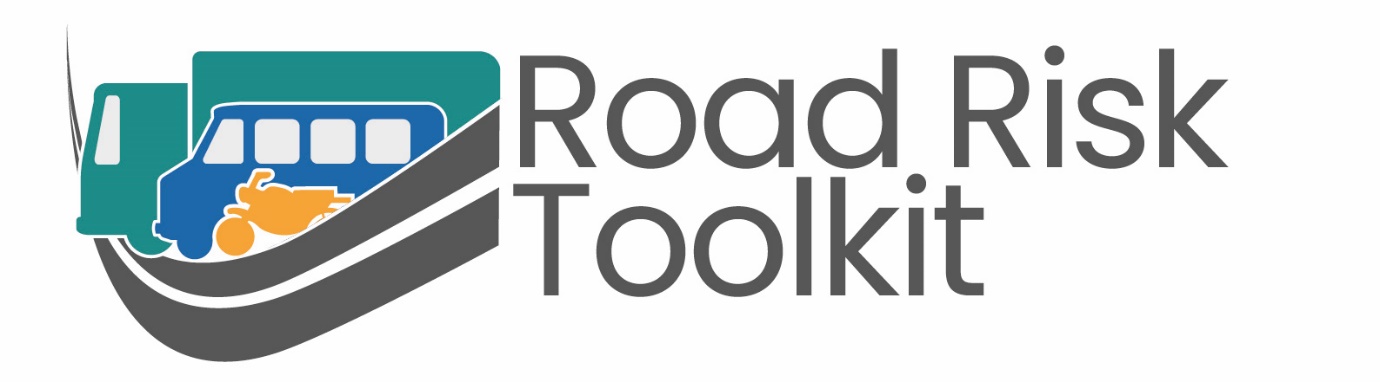 roadrisktoolkit.comPourquoi faisiez-vous le voyage?Y a-t-il eu des retards pendant votre voyage?Êtes-vous parti plus tard que prévu et/ou étiez-vous en retard pour une raison quelconque?Étiez-vous sous pression d'atteindre un objectif ou une cible pendant le voyage?Quelle était la dernière chose dont vous vous souveniez avant le début de l'incident?Depuis combien de temps étiez-vous éveillé avant l'incident?Vous êtes-vous senti fatigué au début de votre voyage ou à un moment quelconque de celui-ci?Avez-vous souffert d'un mauvais sommeil ou interrompu au cours des quelques jours précédant l'incident?Avez-vous pris des médicaments qui pourraient vous avoir fatigué?Depuis combien de temps travailliez-vous avant l'incident?Depuis combien de temps conduisiez-vous avant l'incident?La route était-elle nouvelle pour vous ou était-ce une route que vous utilisez régulièrement?Quand avez-vous passé pour la dernière fois un examen de vue?À quelle vitesse conduisiez-vous juste avant l'incident? (Si le véhicule utilisé était équipé de la télématique, cela peut également être vérifié pour toutes les données de vitesse)Utilisiez-vous votre téléphone portable au moment de l'incident ou dans les quelques minutes qui l'ont précédé?Y a-t-il eu d'autres distractions (par exemple des passagers, de la navigation par satellite, des dispositifs dans la cabine, etc.) qui auraient pu causer une distraction juste avant l'incident?Qu'aurait pu faire l'entreprise pour empêcher cet incident de se produire?Qu'aurait pu faire l'entreprise pour empêcher cet incident de se produire?Si vous étiez à nouveau confronté aux mêmes circonstances, que feriez-vous différemment?Pourquoi pensez-vous que l'incident s'est produit?Les causes premières sous-jacentes organisationnelles/opérationnelles/de gestionInterventions organisationnelles/de gestion suggérées pour prévenir la réapparitionPossibles causes premières sous-jacentes liées au conducteurInterventions suggérées ou convenues des conducteurs